DESCRIPTIONS AT A GLANCE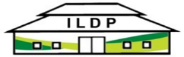 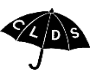 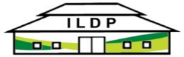 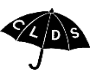 